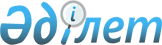 2020-2022 жылдарға арналған Ойыл аудандық бюджетін бекіту туралы
					
			Мерзімі біткен
			
			
		
					Ақтөбе облысы Ойыл аудандық мәслихатының 2019 жылғы 25 желтоқсандағы № 361 шешімі. Ақтөбе облысының Әділет департаментінде 2019 жылғы 27 желтоқсанда № 6631 болып тіркелді. Мерзімі өткендіктен қолданыс тоқтатылды
      Қазақстан Республикасының 2008 жылғы 4 желтоқсандағы Бюджет кодексінің 9 бабының 2 тармағына, Қазақстан Республикасының 2001 жылғы 23 қаңтардағы "Қазақстан Республикасындағы жергілікті мемлекеттік басқару және өзін-өзі басқару туралы" Заңының 6 бабына сәйкес, Ойыл аудандық мәслихат ШЕШІМ ҚАБЫЛДАДЫ:
      1. 2020-2022 жылдарға арналған аудандық бюджет тиісінше 1, 2 және 3 қосымшаларға сәйкес, оның ішінде 2020 жылға мынадай көлемде бекітілсін:
      1) кірістер – 8 184 079,3 мың теңге;
      оның ішінде:
      салықтық түсімдер бойынша – 320 495 мың теңге;
      салықтық емес түсімдер бойынша – 15 188 мың теңге;
      негiзгi капиталды сатудан түсетiн
      түсiмдер бойынша – 2 185 мың теңге;
      трансферттер түсімдері бойынша – 7 846 208,3 мың теңге;
      2) шығындар – 8 714 123,1 мың теңге;
      3) таза бюджеттік кредит беру – 135 787,6 мың теңге;
      оның ішінде:
      бюджеттік кредиттер – 154 835,6 мың теңге;
      бюджеттік кредиттерді өтеу – 19 048 мың теңге;
      4) қаржы активтерiмен жасалатын операциялар
      бойынша сальдо – 0 мың теңге;
      қаржы активтерiн сатып алу – 0 мың теңге;
      мемлекеттің қаржы активтерін сатудан түсетін түсімдер – 0 мың теңге;
      5) бюджет тапшылығы (профициті) – -665 831,4 мың теңге;
      6) бюджет тапшылығын қаржыландыру
      (профицитін пайдалану) – 665 831,4 мың теңге;
      қарыздар түсімі – 598 223,9 мың теңге;
      қарыздарды өтеу – 19 048 мың теңге;
      бюджет қаражатының пайдаланылатын қалдықтары – 86 655,5 мың теңге.
      Ескерту. 1 тармаққа өзгерістер енгізілді - Ақтөбе облысы Ойыл аудандық мәслихатының 13.03.2020 № 379 (01.01.2020 бастап қолданысқа енгізіледі); 12.06.2020 № 406 (01.01.2020 бастап қолданысқа енгізіледі); 17.08.2020 № 422 (01.01.2020 бастап қолданысқа енгізіледі); 27.10.2020 № 450 (01.01.2020 бастап қолданысқа енгізіледі); 15.12.2020 № 463 (01.01.2020 бастап қолданысқа енгізіледі) шешімдерімен.


      2. Аудандық бюджеттің кірісіне мыналар есептелетін болып белгіленсін:
      төлем көзінен салық салынатын табыстардан ұсталатын жеке табыс салығы;
      әлеуметтік салық;
      заңды тұлғалардың және жеке кәсіпкерлердің мүлкіне салынатын салық;
      бірыңғай жер салығы;
      Қазақстан Республикасының аумағында өндірілген бензин (авиациялықты қоспағанда) және дизель отыны;
      жер учаскелерін пайдаланғаны үшін төлем;
      жекелеген қызмет түрлерiмен айналысу құқығы үшiн алынатын лицензиялық алым;
      жергілікті бюджетке төленетін тіркелгені үшін алым;
      қызметтің жекелеген түрлерiмен айналысуға лицензияларды пайдаланғаны үшін төлемақы;
      жергілікті бюджетке төленетін мемлекеттік баж;
      аудандық маңызы бар қала, ауыл, кент, ауылдық округ әкімдерінің басқаруындағы, ауданның (облыстық маңызы бар қаланың) коммуналдық меншігінің мүлкін жалға беруден түсетін кірістерді қоспағанда, ауданның (облыстық маңызы бар қаланың) коммуналдық меншігінің мүлкін жалға беруден түсетін кірістер;
      аудандық маңызы бар қала, ауыл, кент, ауылдық округ әкімдерінің басқаруындағы мемлекеттік мүлікті жалға беруден түсетін кірістерді қоспағанда ауданның (облыстық маңызы бар қаланың) коммуналдық меншігіндегі тұрғын үй қорынан үйлердi жалға беруден түсетін кірістер;
      жергіліктік бюджетке түсетін салықтық емес басқа да түсімдер;
      жер учаскелерін сатудан түсетін түсімдер.
      3. Қазақстан Республикасының 2019 жылғы 4 желтоқсандағы "2020-2022 жылдарға арналған республикалық бюджет туралы" Заңының 7 бабына сәйкес белгіленгені еске және басшылыққа алынсын:
      2020 жылғы 1 қаңтардан бастап:
      1) жалақының ең төмен мөлшері – 42 500 теңге;
      2) жәрдемақыларды және өзге де әлеуметтік төлемдерді есептеу, сондай-ақ Қазақстан Республикасының заңнамасына сәйкес айыппұл санкцияларын, салықтарды және басқа да төлемдерді қолдану үшін айлық есептік көрсеткіш – 2 651 теңге;
      3) базалық әлеуметтік төлемдердің мөлшерлерін есептеу үшін ең төменгі күнкөріс деңгейінің шамасы – 31 183 теңге.
      Қазақстан Республикасы Президентінің 2020 жылғы 8 сәуірдегі "2020 жылға арналған нақтыланған республикалық бюджет туралы" Жарлығының 8 тармағына сәйкес белгіленгені еске және басшылыққа алынсын:
      2020 жылғы 1 сәуірден бастап:
      1) жәрдемақыларды және өзге де әлеуметтік төлемдерді есептеу, сондай-ақ Қазақстан Республикасының заңнамасына сәйкес айыппұл санкцияларын, салықтарды және басқа да төлемдерді қолдану үшін айлық есептік көрсеткіш – 2 778 теңге;
      2) базалық әлеуметтік төлемдердің мөлшерлерін есептеу үшін ең төменгі күнкөріс деңгейінің шамасы – 32 668 теңге.
      Ескерту. 3 тармақ жаңа редакцияда - Ақтөбе облысы Ойыл аудандық мәслихатының 12.06.2020 № 406 шешімімен (01.01.2020 бастап қолданысқа енгізіледі).


      4. 2020 жылға арналған аудандық бюджетте облыстық бюджеттен берілген субвенциялар көлемі 3 865 000 мың теңге сомасында көзделгені ескерілсін.
      5. 2020 жылға арналған аудандық бюджетте аудандық бюджеттен ауылдық округ бюджеттеріне берілетін субвенциялар көлемі 365 580 мың теңге сомасында көзделсін, оның ішінде:
      Ойыл ауылдық округіне – 168 145 мың теңге;
      Саралжын ауылдық округіне – 51 245 мың теңге;
      Ш. Берсиев атындағы ауылдық округке – 44 351 мың теңге;
      Көптоғай ауылдық округке – 40 570 мың теңге;
      Сарбие ауылдық округіне – 33 844 мың теңге;
      Қайыңды ауылдық округіне – 13 733 мың теңге;
      Қараой ауылдық округіне – 13 692 мың теңге.
      6. 2020 жылға арналған аудандық бюджетте республикалық бюджеттен ағымдағы нысаналы трансферттер түскені ескерілсін:
      1) көлiк инфрақұрылымының басым жобаларын іске асыруға –713 813 мың теңге;
      2) мемлекеттік атаулы әлеуметтік көмекті төлеуге – 140 922 мың теңге;
      3) үкіметтік емес ұйымдарда мемлекеттік әлеуметтік тапсырысты орналастыруға – 6 369 мың теңге;
      4) Қазақстан Республикасында мүгедектердің құқықтарын қамтамасыз етуге және өмір сүру сапасын жақсартуға – 7 820 мың теңге;
      5) мүгедектерді жұмысқа орналастыру үшін арнайы жұмыс орындарын құруға жұмыс берушінің шығындарын субсидиялауға – 198 мың теңге;
      6) еңбек нарығын дамытуға – 153 191 мың теңге;
      7) мемлекеттік халықты әлеуметтік қорғау ұйымдарында арнаулы әлеуметтік қызмет көрсететін жұмыскерлердің жалақысына қосымша ақылар белгілеуге – 2 700 мың теңге;
      8) мемлекеттік мектепке дейінгі білім беру ұйымдары педагогтерінің еңбегіне ақы төлеуді ұлғайтуға – 45 240 мың теңге;
      9) мемлекеттік мектепке дейінгі білім беру ұйымдарының педагогтеріне біліктілік санаты үшін қосымша ақы төлеуге – 0 мың теңге;
      10) мемлекеттік орта білім беру ұйымдары педагогтерінің еңбегіне ақы төлеуді ұлғайтуға – 495 987 мың теңге;
      11) мемлекеттік орта білім беру ұйымдарының педагогтеріне біліктілік санаты үшін қосымша ақы төлеуге – 178 152 мың теңге;
      12) мемлекеттік мәдениет ұйымдарының және архив мекемелерінің басқарушы және негізгі персоналына мәдениет ұйымдарындағы және архив мекемелеріндегі ерекше еңбек жағдайлары үшін лауазымдық айлықақысына қосымша ақылар белгілеуге – 22 909 мың теңге;
      13) халықтың әлеуметтік жағынан әлсіз топтарына және (немесе) аз қамтылған көпбалалы отбасыларға коммуналдық тұрғын үй қорының тұрғын жайын сатып алуға – 15 800 мың теңге;
      14) Шағын және орта бизнес субъектілерінің салықтық жүктемесін төмендетуге байланысты шығыстарды өтеуге – 474 мың теңге;
      15) дене шынықтыру және спорт саласындағы мемлекеттік орта және қосымша білім беру ұйымдары педагогтерінің еңбегіне ақы төлеуді ұлғайтуға – 10 891 мың теңге.
      Аталған ағымдағы нысаналы трансферттердің сомаларын бөлу аудан әкімдігі қаулысы негізінде айқындалады.
      Ескерту. 6 тармаққа өзгерістер енгізілді - Ақтөбе облысы Ойыл аудандық мәслихатының 13.03.2020 № 379 (01.01.2020 бастап қолданысқа енгізіледі); 12.06.2020 № 406 (01.01.2020 бастап қолданысқа енгізіледі); 27.10.2020 № 450 (01.01.2020 бастап қолданысқа енгізіледі); 15.12.2020 № 463 (01.01.2020 бастап қолданысқа енгізіледі) шешімдерімен.


      6-1. 2020 жылға арналған аудандық бюджетте облыстық бюджет арқылы республикалық бюджеттен бюджеттік кредиттер түсетіні ескерілсін:
      мамандарды әлеуметтік қолдау шараларын іске асыруға – 126 032,4 мың теңге.
      Аталған трансферттерінің сомасын бөлу аудан әкімдігі қаулысы негізінде айқындалады.
      Ескерту. Шешім 6-1 тармақпен толықтырылды - Ақтөбе облысы Ойыл аудандық мәслихатының 12.06.2020 № 406 шешімімен (01.01.2020 бастап қолданысқа енгізіледі); өзгерістер енгізілді - Ақтөбе облысы Ойыл аудандық мәслихатының 17.08.2020 № 422 (01.01.2020 бастап қолданысқа енгізіледі); 27.10.2020 № 450 (01.01.2020 бастап қолданысқа енгізіледі) шешімдерімен.


      7. 2020 жылға арналған аудандық бюджетте республикалық бюджеттен нысаналы даму трансферттері түскені ескерілсін:
      1) ауылдық елді мекендерді сумен жабдықтау және су бұру жүйелерін дамытуға – 601 475 мың теңге;
      2) спорт обьектілерін дамытуға – 348 553 мың теңге.
      Аталған нысаналы даму трансферттерінің сомаларын бөлу аудан әкімдігі қаулысы негізінде айқындалады.
      Ескерту. 7 тармаққа өзгерістер енгізілді - Ақтөбе облысы Ойыл аудандық мәслихатының 12.06.2020 № 406 (01.01.2020 бастап қолданысқа енгізіледі); 27.10.2020 № 450 (01.01.2020 бастап қолданысқа енгізіледі); 15.12.2020 № 463 (01.01.2020 бастап қолданысқа енгізіледі) шешімдерімен.


      8. 2020 жылға арналған аудандық бюджетте облыстық бюджеттен нысаналы даму трансферттері түскені ескерілсін:
      1) ауылдық елді мекендерді сумен жабдықтау және су бұру жүйелерін дамытуға – 164 971 мың теңге;
      2) спорт обьектілерін дамытуға – 20 128 мың теңге;
      3) коммуналдық тұрғын үй қорының тұрғын үйін жобалау және (немесе) салу, реконструкциялауға – 0 мың теңге.
      Аталған нысаналы даму трансферттерінің сомаларын бөлу аудан әкімдігі қаулысы негізінде айқындалады.
      Ескерту. 8 тармаққа өзгерістер енгізілді - Ақтөбе облысы Ойыл аудандық мәслихатының 12.06.2020 № 406 (01.01.2020 бастап қолданысқа енгізіледі); 27.10.2020 № 450 (01.01.2020 бастап қолданысқа енгізіледі); 15.12.2020 № 463 (01.01.2020 бастап қолданысқа енгізіледі) шешімдерімен.


      8-1. 2020 жылға арналған аудандық бюджетте облыстық бюджеттің ішкі көздерінің қаражатынан берілетін кредиттер есебінен түсетіні ескерілсін:
      Ауылдық елді мекендерді сумен жабдықтау және су бұру жүйелерін дамытуға – 299 597 мың теңге;
      Инженерлік-коммуникациялық инфрақұрылымды жобалау, дамыту және (немесе) жайластыруға – 143 791,3 мың теңге;
      Бюджеттік кредиттердің сомаларын бөлу аудан әкімдігі қаулысының негізінде айқындалады.
      Ескерту. Шешім 8-1 тармақпен толықтырылды - Ақтөбе облысы Ойыл аудандық мәслихатының 12.06.2020 № 406 шешімімен (01.01.2020 бастап қолданысқа енгізіледі); өзгерістер енгізілді - Ақтөбе облысы Ойыл аудандық мәслихатының 27.10.2020 № 450 шешімімен (01.01.2020 бастап қолданысқа енгізіледі).


      9. 2020 жылға арналған аудандық бюджетте республикалық бюджеттен ағымдағы нысаналы трансферттер түскені ескерілсін:
      1) "Ауыл – Ел бесігі" жобасы шеңберінде ауылдық елдi мекендердегі әлеуметтік және инженерлік инфрақұрылым бойынша іс-шараларды іске асыруға – 255 182 мың теңге.
      Аталған нысаналы даму трансферттерінің сомаларын бөлу аудан әкімдігі қаулысы негізінде айқындалады.
      Ескерту.9 тармаққа өзгеріс енгізілді - Ақтөбе облысы Ойыл аудандық мәслихатының 15.12.2020 № 463 шешімімен (01.01.2020 бастап қолданысқа енгізіледі).


      10. 2020 жылға арналған аудандық бюджетте облыстық бюджеттен ағымдағы нысаналы трансферттер түскені ескерілсін:
      1) "Ауыл – Ел бесігі" жобасы шеңберінде ауылдық елдi мекендердегі әлеуметтік және инженерлік инфрақұрылым бойынша іс-шараларды іске асыруға – 14 597,6 мың теңге;
      2) көлiк инфрақұрылымының басым жобаларын іске асыруға – 243 473 мың теңге;
      3) мемлекеттік атаулы әлеуметтік көмекті төлеуге – 8 778 мың теңге;
      4) жалпы білім беретін мектептердің компьютерлік техникаларын жаңалауға (сервистік қызмет көрсетуге) – 28 625 мың теңге;
      5) жалпы білім беретін мектептердің жаңа модификациялық кабинеттеріне (химия, физика, биология, робототехника) сервистік қызмет көрсетуге – 3 345 мың теңге;
      6) жалпы білім беретін мектептерде видеобақылау камераларын орнатуға – 12 000 мың теңге;
      7) мектепке дейінгі білім беретін ұйымдарда видеобақылау камераларын орнатуға – 6 000 мың теңге;
      8) мемлекеттік атаулы әлеуметтік көмек алатындарға мектепке дейінгі білім беру ұйымдарында тамақтану үшін төлемақыны төмендетуге – 4 477 мың теңге;
      9) 6–18 жас аралығындағы балаларға арналған кепілдік берілген әлеуметтік пакетті қамтамасыз етуге – 9 547 мың теңге;
      10) мемлекеттік мектепке дейінгі білім беру ұйымдарының педагог қызметкерлерінің жыл сайынғы ақылы еңбек демалысының ұзақтығын 42 күнтізбелік күннен 56 күнге дейін ұлғайтуға – 5 968 мың теңге;
      11) мектепке дейінгі білім беру ұйымдарында мемлекеттік білім беру тапсырысын іске асыруға – 43 200 мың теңге;
      12) бастауыш, негізгі және жалпы орта білім берудің оқу бағдарламаларын іске асыратын білім беру ұйымдарының мұғалімдеріне жаңартылған білім беру мазмұны үшін қосымша ақы төлеуге – 291 434 мың теңге;
      13) мектеп педагог-психологтарының лауазымдық жалақыларының мөлшерін ұлғайтуға – 2 500 мың теңге;
      14) жаратылыстану-математикалық бағыттағы пәндерді ағылшын тілінде оқытқаны үшін қосымша ақы төлеуге – 10 764 мың теңге;
      15) магистр дәрежесі бар мұғалімдерге қосымша ақы төлеуге – 1 761 мың теңге;
      16) жас мұғалімдерге тәлімгер болған мұғалімдерге қосымша ақы төлеуге – 4 375 мың теңге;
      17) бастауыш, негізгі және жалпы орта білім беру ұйымдарының қызметкерлеріне сынып жетекшілігі үшін қосымша ақы мөлшерін ұлғайтуға – 4 587 мың теңге;
      18) бастауыш, негізгі және жалпы орта білім беру ұйымдарының қызметкерлеріне дәптерлерді, жазбаша жұмыстарды тексергені үшін қосымша ақының мөлшерін ұлғайтуға – 3 410 мың теңге;
      19) педагог қызметкерлердің жыл сайынғы ақылы еңбек демалысын күнтізбелік 42 күннен ұзақтығы 56 күнге дейін ұлғайтуға (білім беру ұйымдарының қызметкерлеріне) – 4 736 мың теңге;
      20) халықты жұмыспен қамтуға жәрдемдесуге – 6 519 мың теңге;
      21) алып қойылатын және жойылатын ауру жануарлардың құнын иелеріне өтеуге –4 000 мың теңге;
      22) нәтижелі жұмыспен қамтуды және жаппай кәсіпкерлікті дамытуға – 10 779 мың теңге;
      23) халықтың әлеуметтік осал топтарының балалары үшін қашықтықтан оқытуды ұйымдастыруға – 25 968 мың теңге;
      24) төтенше жағдай кезеңінде халықтың жекелеген санаттарын азық-түлік және тұрмыстық жиынтығымен қамтамасыз етуге – 21 140 мың теңге;
      25) еңбек нарығын дамытуға – 11 771 мың теңге;
      26) облыстық жалпы білім беру мектептердегі кезекші сынып мұғалімдеріне ақы төлеуге – 12 651 мың теңге.
      Аталған ағымдағы нысаналы трансферттердің сомаларын бөлу аудан әкімдігі қаулысы негізінде айқындалады.
      Ескерту. 10 тармаққа өзгерістер енгізілді - Ақтөбе облысы Ойыл аудандық мәслихатының 13.03.2020 № 379 (01.01.2020 бастап қолданысқа енгізіледі); 12.06.2020 № 406 (01.01.2020 бастап қолданысқа енгізіледі); 17.08.2020 № 422 (01.01.2020 бастап қолданысқа енгізіледі); 27.10.2020 № 450 (01.01.2020 бастап қолданысқа енгізіледі); 15.12.2020 № 463 (01.01.2020 бастап қолданысқа енгізіледі) шешімдерімен.


      10-1. 2020 жылға арналған аудандық бюджетке облыстық бюджеттен берілген кредиттер есебінен түсетіні ескерілсін:
      Жұмыспен қамту жол картасы шеңберінде шараларды қаржыландыру үшін аудандық маңызы бар қаланың, ауылдың, кенттің, ауылдық округтің бюджеттеріне кредит беруге – 28 803,2 мың теңге.
      Бюджеттік кредиттердің сомаларын бөлу аудан әкімдігі қаулысының негізінде айқындалады.
      Ескерту. Шешім 10-1 тармақпен толықтырылды - Ақтөбе облысы Ойыл аудандық мәслихатының 12.06.2020 № 406 шешімімен (01.01.2020 бастап қолданысқа енгізіледі); өзгеріс енгізілді - Ақтөбе облысы Ойыл аудандық мәслихатының 27.10.2020 № 450 шешімімен (01.01.2020 бастап қолданысқа енгізіледі).


      11. Ауданның жергілікті атқарушы органының 2020 жылға арналған резерві 7 200 мың теңге сомасында бекітілсін.
      12. 2020 жылға арналған аудандық бюджетті атқару процесінде секвестрлеуге жатпайтын аудандық бюджеттік бағдарламалардың тізбесі 4 – қосымшаға сәйкес бекітілсін.
      13. "Ойыл аудандық мәслихатының аппараты" мемлекеттік мекемесі заңнамада белгіленген тәртіппен осы шешімді Ақтөбе облысының Әділет департаментінде мемлекеттік тіркеуді қамтамасыз етсін.
      14. Осы шешім 2020 жылғы 1 қаңтардан бастап қолданысқа енгізіледі. 2020 жылға арналған Ойыл аудандық бюджеті
      Ескерту. 1 қосымша жаңа редакцияда - Ақтөбе облысы Ойыл аудандық мәслихатының 15.12.2020 № 463 шешімімен (01.01.2020 бастап қолданысқа енгізіледі). 2021 жылға арналған Ойыл аудандық бюджеті 2022 жылға арналған Ойыл аудандық бюджеті 2020 жылға арналған аудандық бюджетті атқару процесінде секвестрлеуге жатпайтын аудандық бюджеттік бағдарламалар тізбесі
					© 2012. Қазақстан Республикасы Әділет министрлігінің «Қазақстан Республикасының Заңнама және құқықтық ақпарат институты» ШЖҚ РМК
				
      Ойыл аудандық 
мәслихатының сессия төрағасы 

А. Мамбетова

      Ойыл аудандық 
мәслихатының хатшысы 

Е. Жиеналин
Ойыл аудандық мәслихатының 2019 жылғы 25 желтоқсандағы № 361 шешіміне 1 қосымша
санаты
санаты
санаты
санаты
сомасы 
(мың теңге)
сыныбы
сыныбы
сыныбы
сомасы 
(мың теңге)
Кіші сыныбы
Кіші сыныбы
сомасы 
(мың теңге)
Атауы
сомасы 
(мың теңге)
І. Кірістер
8184079,3
1
Салықтық түсімдер
320495
01
Табыс салығы
127566
2
Жеке табыс салығы
127566
03
Әлеуметтiк салық
151476
1
Әлеуметтік салық
151476
04
Меншiкке салынатын салықтар
35090
1
Мүлiкке салынатын салықтар
33190
5
Бірыңғай жер салығы
1900
05
Тауарларға, жұмыстарға және қызметтерге салынатын iшкi салықтар
4863
2
Акциздер
225
3
Табиғи және басқа да ресурстарды пайдаланғаны үшiн түсетiн түсiмдер
2830
4
Кәсiпкерлiк және кәсiби қызметтi жүргiзгенi үшiн алынатын алымдар
1808
08
Заңдық маңызы бар әрекеттерді жасағаны және (немесе) оған уәкілеттігі бар мемлекеттік органдар немесе лауазымды адамдар құжаттар бергені үшін алынатын міндетті төлемдер
1500
1
Мемлекеттік баж
1500
2
Салықтық емес түсiмдер
15191
01
Мемлекеттік меншіктен түсетін кірістер
6875
5
Мемлекет меншігіндегі мүлікті жалға беруден түсетін кірістер
6850
7
Мемлекеттік бюджеттен берілген кредиттер бойынша сыйақылар
25
02
Мемлекеттік бюджеттен қаржыландырылатын мемлекеттік мекемелердің тауарларды (жұмыстарды,қызметтерді) өткізуінен түсетін түсімдер
10
1
Мемлекеттік бюджеттен қаржыландырылатын мемлекеттік мекемелердің тауарларды (жұмыстарды,қызметтерді) өткізуінен түсетін түсімдер
10
04
Мемлекеттік бюджеттен қаржыландырылатын, сондай-ақ Қазақстан Республикасы Ұлттық Банкінің бюджетінен (шығыстар сметасынан) қамтылатын және қаржыландырылатын мемлекеттік мекемелер салатын айыппұлдар, өсімпұлдар, санкциялар, өндіріп алулар
750
1
Мұнай секторы ұйымдарынан түсетін түсімдерді қоспағанда, мемлекеттік бюджеттен қаржыландырылатын, сондай-ақ Қазақстан Республикасы Ұлттық Банкінің бюджетінен (шығыстар сметасынан) қамтылатын және қаржыландырылатын мемлекеттік мекемелер салатын айыппұлдар, өсімпұлдар, санкциялар, өндіріп алулар
750
06
Басқа да салықтық емес түсiмдер
7556
1
Басқа да салықтық емес түсiмдер
7556
3
Негізгі капиталды сатудан түсетін түсімдер
2185
01
Мемлекеттік мекемелерге бекітілген мемлекеттік мүлікті сату
0 
11
Мемлекеттік мекемелерге бекітілген мемлекеттік мүлікті сату
0
03
Жердi және материалдық емес активтердi сату
2185
1
Жерді сату
2185
4
Трансферттердің түсімдері
7846208,3
01
Төмен тұрған мемлекеттік басқару органдарынан трансферттер
27,7
3
Аудандық маңызы бар қалалардың, ауылдардың, кенттердің, ауылдық округтардың бюджеттерінен трансферттер
27,7
02
Мемлекеттiк басқарудың жоғары тұрған органдарынан түсетiн трансферттер
7846180,6
2
Облыстық бюджеттен түсетiн трансферттер
7846180,6
функционалдық топ
функционалдық топ
функционалдық топ
функционалдық топ
функционалдық топ
сомасы 
(мың теңге)
функционалдық кіші топ
функционалдық кіші топ
функционалдық кіші топ
функционалдық кіші топ
сомасы 
(мың теңге)
Бюджеттік бағдарламалардың әкiмшiсі
Бюджеттік бағдарламалардың әкiмшiсі
Бюджеттік бағдарламалардың әкiмшiсі
сомасы 
(мың теңге)
бағдарлама
бағдарлама
сомасы 
(мың теңге)
Атауы
сомасы 
(мың теңге)
1
2
3
4
5
6
II. Шығындар
8714123,1
01
Жалпы сипаттағы мемлекеттiк қызметтер
837273
1
Мемлекеттiк басқарудың жалпы функцияларын орындайтын өкiлдi, атқарушы және басқа органдар
166255
112
Аудан (облыстық маңызы бар қала) мәслихатының аппараты
23409
001
Аудан (облыстық маңызы бар қала) мәслихатының қызметін қамтамасыз ету жөніндегі қызметтер
23409
003
Мемлекеттік органның күрделі шығыстары
0
122
Аудан (облыстық маңызы бар қала) әкімінің аппараты
142846
001
Аудан (облыстық маңызы бар қала) әкімінің қызметін қамтамасыз ету жөніндегі қызметтер
101587
003
Мемлекеттік органның күрделі шығыстары
3740
113
Төменгі тұрған бюджеттерге берілетін нысаналы ағымдағы трансферттер
37519
2
Қаржылық қызмет
20865
452
Ауданның (облыстық маңызы бар қаланың) қаржы бөлімі
20865
001
Ауданның (облыстық маңызы бар қаланың) бюджетін орындау және коммуналдық меншігін басқару саласындағы мемлекеттік саясатты іске асыру жөніндегі қызметтер
19895,8
003
Салық салу мақсатында мүлікті бағалауды жүргізу
368
010
Жекешелендіру, коммуналдық меншікті басқару, жекешелендіруден кейінгі қызмет және осыған байланысты дауларды реттеу
601,2
5
Жоспарлау және статистикалық қызмет
17898
453
Ауданның (облыстық маңызы бар қаланың) экономика және бюджеттік жоспарлау бөлімі
17898
001
Экономикалық саясатты, мемлекеттік жоспарлау жүйесін қалыптастыру және дамыту саласындағы мемлекеттік саясатты іске асыру жөніндегі қызметтер
17898
9
Жалпы сипаттағы өзге де мемлекеттiк қызметтер
632255
454
Ауданның (облыстық маңызы бар қаланың) кәсіпкерлік және ауыл шаруашылығы бөлімі
26224
001
Жергілікті деңгейде кәсіпкерлікті және ауыл шаруашылығын дамыту саласындағы мемлекеттік саясатты іске асыру жөніндегі қызметтер
26224
458
Ауданның (облыстық маңызы бар қаланың) тұрғын үй-коммуналдық шаруашылығы, жолаушылар көлігі және автомобиль жолдары бөлімі
449843
001
Жергілікті деңгейде тұрғын үй-коммуналдық шаруашылығы, жолаушылар көлігі және автомобиль жолдары саласындағы мемлекеттік саясатты іске асыру жөніндегі қызметтер
9982
067
Ведомстволық бағыныстағы мемлекеттік мекемелер мен ұйымдардың күрделі шығыстары
22650
113
Жергілікті бюджеттерден берілетін ағымдағы нысаналы трансферттер
417211
471
Ауданның (облыстық маңызы бар қаланың) білім, дене шынықтыру және спорт бөлімі
156188
001
Жергілікті деңгейде білім, дене шынықтыру және спорт саласындағы мемлекеттік саясатты іске асыру жөніндегі қызметтер
28103
113
Жергілікті бюджеттерден берілетін ағымдағы нысаналы трансферттер
128085
02
Қорғаныс
20196
1
Әскери мұқтаждар
2542
122
Аудан (облыстық маңызы бар қала) әкімінің аппараты
2542
005
Жалпыға бірдей әскери міндетті атқару шеңберіндегі іс-шаралар
2542
2
Төтенше жағдайлар жөнiндегi жұмыстарды ұйымдастыру
17654
122
Аудан (облыстық маңызы бар қала) әкімінің аппараты
17654
006
Аудан (облыстық маңызы бар қала) ауқымындағы төтенше жағдайлардың алдын алу және оларды жою
8646
007
Аудандық (қалалық) ауқымдағы дала өрттерінің, сондай-ақ мемлекеттік өртке қарсы қызмет органдары құрылмаған елдi мекендерде өрттердің алдын алу және оларды сөндіру жөніндегі іс-шаралар
9008
04
Бiлiм беру
3536930
1
Мектепке дейiнгi тәрбие және оқыту
0
471
Ауданның (облыстық маңызы бар қаланың) білім, дене шынықтыру және спорт бөлімі
0
040
Мектепке дейінгі білім беру ұйымдарында мемлекеттік білім беру тапсырысын іске асыруға
0
2
Бастауыш, негізгі орта және жалпы орта білім беру
3391034
466
Ауданның (облыстық маңызы бар қаланың) сәулет, қала құрылысы және құрылыс бөлімі
0
021
Бастауыш, негізгі орта және жалпы орта білім беру объектілерін салу және реконструкциялау
0
471
Ауданның (облыстық маңызы бар қаланың) білім бөлімі
3391034
004
Жалпы білім беру
3193062
005
Балалар мен жасөспірімдерге қосымша білім беру
99158
028
Балалар мен жасөспірімдерге спорт бойынша қосымша білім беру
98814
9
Бiлiм беру саласындағы өзге де қызметтер
145896
471
Ауданның (облыстық маңызы бар қаланың) білім, дене шынықтыру және спорт бөлімі
145896
008
Ауданның (областык маңызы бар қаланың) мемлекеттік білім беру мекемелерінде білім беру жүйесін ақпараттандыру
28625
009
Ауданның (облыстық маңызы бар қаланың) мемлекеттік білім беру мекемелер үшін оқулықтар мен оқу-әдiстемелiк кешендерді сатып алу және жеткізу
42901
010
Аудандық (қалалық) ауқымдағы мектеп олимпиадаларын және мектептен тыс іс-шараларды өткiзу
900
020
Жетім баланы (жетім балаларды) және ата-аналарының қамқорынсыз қалған баланы (балаларды) күтіп-ұстауға асыраушыларына ай сайынғы ақшалай қаражат төлемдері
2838
027
Жетім баланы (жетім балаларды) және ата-анасының қамқорлығынсыз қалған баланы (балаларды) асырап алғаны үшін Қазақстан азаматтарына біржолғы ақша қаражатын төлеуге арналған төлемдер
190
046
Әдістемелік жұмыс
25153
067
Ведомстволық бағыныстағы мемлекеттік мекемелер мен ұйымдардың күрделі шығыстары
45289
06
Әлеуметтiк көмек және әлеуметтiк қамсыздандыру
580946,5
1
Әлеуметтiк қамсыздандыру
158939,5
451
Ауданның (облыстық маңызы бар қаланың) жұмыспен қамту және әлеуметтік бағдарламалар бөлімі
156920,5
005
Мемлекеттік атаулы әлеуметтік көмек
156920,5
471
Ауданның (облыстық маңызы бар қаланың) білім, дене шынықтыру және спорт бөлімі
2019
030
Патронат тәрбиешілерге берілген баланы (балаларды) асырап бағу
2019
2
Әлеуметтiк көмек
394892
451
Ауданның (облыстық маңызы бар қаланың) жұмыспен қамту және әлеуметтік бағдарламалар бөлімі
394892
 002
Жұмыспен қамту бағдарламасы
241938
004
Ауылдық жерлерде тұратын денсаулық сақтау, білім беру, әлеуметтік қамтамасыз ету, мәдениет, спорт және ветеринар мамандарына отын сатып алуға Қазақстан Республикасының заңнамасына сәйкес әлеуметтік көмек көрсету
18057
006
Тұрғын үйге көмек көрсету
0
007
Жергілікті өкілетті органдардың шешімі бойынша мұқтаж азаматтардың жекелеген топтарына әлеуметтік көмек
51619
014
Мұқтаж азаматтарға үйде әлеуметтiк көмек көрсету
12463
017
Оңалтудың жеке бағдарламасына сәйкес мұқтаж мүгедектердi мiндеттi гигиеналық құралдармен қамтамасыз ету, қозғалуға қиындығы бар бірінші топтағы мүгедектерге жеке көмекшінің және есту бойынша мүгедектерге қолмен көрсететiн тіл маманының қызметтерін ұсыну
29380
023
Жұмыспен қамту орталықтарының қызметін қамтамасыз ету
41435
9
Әлеуметтiк көмек және әлеуметтiк қамтамасыз ету салаларындағы өзге де қызметтер
27115
451
Ауданның (облыстық маңызы бар қаланың) жұмыспен қамту және әлеуметтік бағдарламалар бөлімі
27115
001
Жергілікті деңгейде халық үшін әлеуметтік бағдарламаларды жұмыспен қамтуды қамтамасыз етуді іске асыру саласындағы мемлекеттік саясатты іске асыру жөніндегі қызметтер
18353
011
Жәрдемақыларды және басқа да әлеуметтік төлемдерді есептеу, төлеу мен жеткізу бойынша қызметтерге ақы төлеу
1481
050
Қазақстан Республикасында мүгедектердің құқықтарын қамтамасыз етуге және өмір сүру сапасын жақсарту
912
054
Үкіметтік емес ұйымдарда мемлекеттік әлеуметтік тапсырысты орналастыру
6369
07
Тұрғын үй-коммуналдық шаруашылық
1403538,3
1
Тұрғын үй шаруашылығы
249726,3
458
Ауданның (облыстық маңызы бар қаланың) тұрғын үй-коммуналдық шаруашылығы, жолаушылар көлігі және автомобиль жолдары бөлімі
703
003
Мемлекеттік тұрғын үй қорын сақтауды ұйымдастыру
703
466
Ауданның (облыстық маңызы бар қаланың) сәулет, қала құрылысы және құрылыс бөлімі
249023,3
003
Коммуналдық тұрғын үй қорының тұрғын үйін жобалау және (немесе) салу, реконструкциялау
62000
004
Инженерлік-коммуникациялық инфрақұрылымды жобалау, дамыту және (немесе) жайластыру
157823,3
098
Коммуналдық тұрғын үй қорының тұрғын үйлерін сатып алу
29200
2
Коммуналдық шаруашылық
1153812
458
Ауданның (облыстық маңызы бар қаланың) тұрғын үй-коммуналдық шаруашылығы, жолаушылар көлігі және автомобиль жолдары бөлімі
1153812
458
012
Сумен жабдықтау және су бұру жүйесінің жұмыс істеуі
30347
028
Коммуналдық шаруашылығын дамыту
50
058
Елді мекендердегі сумен жабдықтау және су бұру жүйелерін дамыту
1123415
466
Ауданның (облыстық маңызы бар қаланың) сәулет, қала құрылысы және құрылыс бөлімі
0
005
Коммуналдық шаруашылығын дамыту
0
08
Мәдениет, спорт, туризм және ақпараттық кеңістiк
266307
1
Мәдениет саласындағы қызмет
139306,5
47878
Ауданның (облыстық маңызы бар қаланың) ішкі саясат, мәдениет және тілдерді дамыту бөлімі
139306,5
009
Мәдени-демалыс жұмысын қолдау
139306,5
2
Спорт
600
466
Ауданның (облыстық маңызы бар қаланың) сәулет, қала құрылысы жән құрылыс бөлімі
0
008
Спорт обьектілерін дамыту
0
471
Ауданның (облыстық маңызы бар қаланың) білім, дене шынықтыру және спорт бөлімі
600
014
Аудандық (облыстық маңызы бар қалалық) деңгейде спорттық жарыстар өткiзу
600
015
Әртүрлi спорт түрлерi бойынша аудан (облыстық маңызы бар қала) құрама командаларының мүшелерiн дайындау және олардың облыстық спорт жарыстарына қатысуы
0
3
Ақпараттық кеңiстiк
81399
478
Ауданның (облыстық маңызы бар қаланың) ішкі саясат, мәдениет және тілдерді дамыту бөлімі
81399
005
Мемлекеттік ақпараттық саясат жүргізужөніндегі қызметтер
5007
007
Аудандық (қалалық) кiтапханалардың жұмыс iстеуi
76051
008
Мемлекеттiк тiлдi және Қазақстан халқының басқа да тiлдерін дамыту
341
9
Мәдениет, спорт, туризм және ақпараттық кеңiстiктi ұйымдастыру жөнiндегi өзге де қызметтер
45001,5
478
Ауданның (облыстық маңызы бар қаланың) ішкі саясат, мәдениет және тілдерді дамыту бөлімі
45001,5
001
Ақпаратты, мемлекеттілікті нығайту және азаматтардың әлеуметтік сенімділігін қалыптастыру саласында жергілікті деңгейде мемлекеттік саясатты іске асыру жөніндегі қызметтер
20855
004
Жастар саясаты саласында іс-шараларды іске асыру
9151
032
Ведомстволық бағыныстағы мемлекеттік мекемелер мен ұйымдардың күрделі шығыстары
14995,5
10
Ауыл, су, орман, балық шаруашылығы, ерекше қорғалатын табиғи аумақтар, қоршаған ортаны және жануарлар дүниесін қорғау, жер қатынастары
95158
1
Ауыл шаруашылығы
23294
473
Ауданның (облыстық маңызы бар қаланың) ветеринария бөлімі
23294
001
Жергілікті деңгейде ветеринария саласындағы мемлекеттік саясатты іске асыру жөніндегі қызметтер
1486,3
006
Ауру жануарларды санитарлық союды ұйымдастыру
0
007
Қаңғыбас иттер мен мысықтарды аулауды және жоюды ұйымдастыру
0
008
Алып қойылатын және жойылатын ауру жануарлардың, жануарлардан алынатын өнімдер мен шикізаттың құнын иелеріне өтеу
4000
010
Ауыл шаруашылығы жануарларын сәйкестендіру жөніндегі іс-шараларды өткізу
0
011
Эпизоотияға қарсы іс-шаралар жүргізу
17807,7
6
Жер қатынастары
44660
463
Ауданның (облыстық маңызы бар қаланың) жер қатынастары бөлімі
44660
001
Аудан (облыстық маңызы бар қала) аумағында жер қатынастарын реттеу саласындағы мемлекеттік саясатты іске асыру жөніндегі қызметтер
23489
006
Аудандардың, облыстық маңызы бар, аудандық маңызы бар қалалардың, кенттердiң, ауылдардың, ауылдық округтердiң шекарасын белгiлеу кезiнде жүргiзiлетiн жерге орналастыру
21171
9
Ауыл, су, орман, балық шаруашылығы, қоршаған ортаны қорғау және жер қатынастары саласындағы басқа да қызметтер
27204
453
Ауданның (облыстық маңызы бар қаланың) экономика және бюджеттік жоспарлау бөлімі
27204
099
Мамандарға әлеуметтік қолдау көрсету жөніндегі шараларды іске асыру
27204
11
Өнеркәсіп, сәулет, қала құрылысы және құрылыс қызметі
17861
2
Сәулет, қала құрылысы және құрылыс қызметі
17861
466
Ауданның (облыстық маңызы барқаланың) сәулет, қала құрылысы және құрылыс бөлімі
17861
466
001
Құрылыс, облыс қалаларының, аудандарының және елді мекендерінің сәулеттік бейнесін жақсарту саласындағы мемлекеттік саясатты іске асыру және ауданның (облыстық маңызы бар қаланың) аумағын оңтайла және тиімді қала құрылыстық игеруді қамтамасыз ету жөніндегі қызметтер
12611
013
Аудан аумағында қала құрылысын дамытудың кешенді схемаларын, аудандық (облыстық) маңызы бар қалалардың, кенттердің және өзге де ауылдық елді мекендердің бас жоспарларын әзірлеу
5250
12
Көлiк және коммуникация
972678,8
1
Автомобиль көлiгi
972678,8
458
Ауданның (облыстық маңызы бар қаланың) тұрғын үй-коммуналдық шаруашылығы, жолаушылар көлігі және автомобиль жолдары бөлімі
972678,8
023
Автомобиль жолдарының жұмыс істеуін қамтамасыз ету
13000
045
Аудандық маңызы бар автомобиль жолдарын және елді-мекендердің көшелерін күрделі және орташа жөндеу
2392,8
051
Көлік инфрақұрылымының басым жобаларын іске асыру
957286
13
Басқалар
426894
3
Кәсiпкерлiк қызметтi қолдау және бәсекелестікті қорғау
0
454
Ауданның (облыстық маңызы бар қаланың) кәсіпкерлік және ауыл шаруашылығы бөлімі
0
006
Кәсіпкерлік қызметті қолдау
0
9
Басқалар
426894
452
Ауданның (облыстық маңызы бар қаланың) қаржы бөлімі
14400
012
Ауданның (облыстық маңызы бар қаланың) жергілікті атқарушы органының резерві
14400
466
Ауданның (облыстық маңызы барқаланың) сәулет, қала құрылысы және құрылыс бөлімі
368683
079
"Ауыл-Ел бесігі" жобасы шеңберінде ауылдық елді мекендердегі әлеуметтік және инженерлік инфрақұрылымдарды дамыту
368683
471
Ауданның (облыстық маңызы бар қаланың) білім, дене шынықтыру және спорт бөлімі
43811
041
Өңірлерді дамытудың 2025 жылға дейінгі мемлекеттік бағдарламасы шеңберінде өңірлерді экономикалық дамытуға жәрдемдесу бойынша шараларды іске асыру
4987
077
"Ауыл-Ел бесігі" жобасы шеңберінде ауылдық елді мекендердегі әлеуметтік және инженерлік инфрақұрылым бойынша іс-шараларды іске асыру
38824
14
Борышқа қызмет көрсету
25
1
Борышқа қызмет көрсету
25
452
Ауданның (облыстық маңызы бар қаланың) қаржы бөлімі
25
013
Жергілікті атқарушы органдардың облыстық бюджеттен қарыздар бойынша сыйақылар мен өзге де төлемдерді төлеу бойынша борышына қызмет көрсету
25
15
Трансферттер
556315,5
1
Трансферттер
556315,5
452
Ауданның (облыстық маңызы бар қаланың) қаржы бөлімі
556315,5
006
Пайдаланылмаған (толық пайдаланылмаған) нысаналы трансферттерді қайтару
461,5
024
Заңнаманы өзгертуге байланысты жоғары тұрған бюджеттің шығындарын өтеуге төменгі тұрған бюджеттен ағымдағы нысаналы трансферттер
152849
038
Субвенциялар
365580
054
Қазақстан Республикасының Ұлттық қорынан берілетін нысаналы трансферт есебінен республикалық бюджеттен бөлінген пайдаланылмаған (түгел пайдаланылмаған) нысаналы трансферттердің сомасын қайтару
37425
функционалдық топ
функционалдық топ
функционалдық топ
функционалдық топ
функционалдық топ
сомасы 
(мың теңге)
функционалдық кіші топ
функционалдық кіші топ
функционалдық кіші топ
функционалдық кіші топ
сомасы 
(мың теңге)
Бюджеттік бағдарламалардың әкiмшiсі
Бюджеттік бағдарламалардың әкiмшiсі
Бюджеттік бағдарламалардың әкiмшiсі
сомасы 
(мың теңге)
бағдарлама
бағдарлама
сомасы 
(мың теңге)
Атауы
сомасы 
(мың теңге)
1
2
3
4
5
6
III. Таза бюджеттік кредит беру
135787,6
Бюджеттік кредиттер
154835,6
06
Әлеуметтік көмек және әлеуметтік қамсыздандыру
28803,2
9
Әлеуметтік көмек және әлеуметтік қамтамасыз ету салаларындағы өзге де қызметтер
28803,2
458
Ауданның (облыстық маңызы бар қаланың) тұрғын үй-коммуналдық шаруашылығы, жолаушылар көлігі және автомобиль жолдары бөлімі
28803,2
088
Жұмыспен қамту жол картасы шеңберінде шараларды қаржыландыру үшін аудандық маңызы бар қаланың, ауылдың, кенттің, ауылдық округтің бюджеттеріне кредит беру
28803,2
10
Ауыл, су, орман, балық шаруашылығы, ерекше қорғалатын табиғи аумақтар, қоршаған ортаны және жануарлар дүниесін қорғау, жер қатынастары
126032,4
9
Ауыл, су, орман, балық шаруашылығы, қоршаған ортаны қорғау және жер қатынастары саласындағы басқа да қызметтер
126032,4
453
Ауданның (облыстық маңызы бар қаланың) экономика және бюджеттік жоспарлау бөлімі
126032,4
006
Мамандарды әлеуметтік қолдау шараларын іске асыру үшін бюджеттік кредиттер
126032,4
функционалдық топ
функционалдық топ
функционалдық топ
функционалдық топ
функционалдық топ
сомасы 
(мың теңге)
функционалдық кіші топ
функционалдық кіші топ
функционалдық кіші топ
функционалдық кіші топ
сомасы 
(мың теңге)
Бюджеттік бағдарламалардың әкiмшiсі
Бюджеттік бағдарламалардың әкiмшiсі
Бюджеттік бағдарламалардың әкiмшiсі
сомасы 
(мың теңге)
бағдарлама
бағдарлама
сомасы 
(мың теңге)
Атауы
сомасы 
(мың теңге)
1
2
3
4
5
6
5
Бюджеттік кредиттерді өтеу
19048
01
Бюджеттік кредиттерді өтеу
19048
1
Мемлекеттік бюджеттен берілген кредиттерді өтеу
19048
функционалдық топ
функционалдық топ
функционалдық топ
функционалдық топ
функционалдық топ
сомасы 
(мың теңге)
функционалдық кіші топ
функционалдық кіші топ
функционалдық кіші топ
функционалдық кіші топ
сомасы 
(мың теңге)
Бюджеттік бағдарламалардың әкiмшiсі
Бюджеттік бағдарламалардың әкiмшiсі
Бюджеттік бағдарламалардың әкiмшiсі
сомасы 
(мың теңге)
бағдарлама
бағдарлама
сомасы 
(мың теңге)
Атауы
сомасы 
(мың теңге)
1
2
3
4
5
6
IV. Қаржы активтерімен жасалатын операциялар бойынша сальдо
0
Қаржы активтерін сатып алу
0
V. Бюджет тапшылығы (профициті)
-665831,4
VI. Бюджет тапшылығын қаржыландыру(профицитін пайдалану)
665831,4
функционалдық топ
функционалдық топ
функционалдық топ
функционалдық топ
функционалдық топ
сомасы 
(мың теңге)
функционалдық кіші топ
функционалдық кіші топ
функционалдық кіші топ
функционалдық кіші топ
сомасы 
(мың теңге)
Бюджеттік бағдарламалардың әкiмшiсі
Бюджеттік бағдарламалардың әкiмшiсі
Бюджеттік бағдарламалардың әкiмшiсі
сомасы 
(мың теңге)
бағдарлама
бағдарлама
сомасы 
(мың теңге)
Атауы
сомасы 
(мың теңге)
1
2
3
4
5
6
7
Қарыздар түсімі
598223,9
01
Мемлекеттік ішкі қарыздар
598223,9
2
Қарыз алу келісім-шарттары
598223,9
функционалдық топ
функционалдық топ
функционалдық топ
функционалдық топ
функционалдық топ
сомасы 
(мың теңге)
функционалдық кіші топ
функционалдық кіші топ
функционалдық кіші топ
функционалдық кіші топ
сомасы 
(мың теңге)
Бюджеттік бағдарламалардың әкiмшiсі
Бюджеттік бағдарламалардың әкiмшiсі
Бюджеттік бағдарламалардың әкiмшiсі
сомасы 
(мың теңге)
бағдарлама
бағдарлама
сомасы 
(мың теңге)
Атауы
сомасы 
(мың теңге)
1
2
3
4
5
6
16
Қарыздарды өтеу
19048
1
Қарыздарды өтеу
19048
452
Ауданның (облыстық маңызы бар қаланың) қаржы бөлімі
19048
008
Жергілікті атқарушы органның жоғары тұрған бюджет алдындағы борышын өтеу
19048
функционалдық топ
функционалдық топ
функционалдық топ
функционалдық топ
функционалдық топ
сомасы 
(мың теңге)
функционалдық кіші топ
функционалдық кіші топ
функционалдық кіші топ
функционалдық кіші топ
сомасы 
(мың теңге)
Бюджеттік бағдарламалардың әкiмшiсі
Бюджеттік бағдарламалардың әкiмшiсі
Бюджеттік бағдарламалардың әкiмшiсі
сомасы 
(мың теңге)
бағдарлама
бағдарлама
сомасы 
(мың теңге)
Атауы
сомасы 
(мың теңге)
1
2
3
4
5
6
8
Бюджет қаражаттарының пайдаланатын қалдықтары
86655,5
01
Бюджет қаражат қалдықтары
86655,5
1
Бюджет қаражатының бос қалдықтары
86655,5Ойыл аудандық мәслихатының 2019 жылғы 25 желтоқсандағы № 361 шешіміне 2 қосымша
Санаты
Санаты
Санаты
Санаты
Сомасы, мың теңге
Сыныбы
Сыныбы
Сыныбы
Сомасы, мың теңге
Iшкi сыныбы
Iшкi сыныбы
Сомасы, мың теңге
Сомасы, мың теңге
І. Кірістер
4297001
1
Салықтық түсімдер
305010
01
Табыс салығы
132100
2
Жеке табыс салығы
132100
03
Әлеуметтiк салық
128600
1
Әлеуметтік салық
128600
04
Меншiкке салынатын салықтар
37130
1
Мүлiкке салынатын салықтар
33230
5
Бірыңғай жер салығы
3900
05
Тауарларға, жұмыстарға және қызметтерге салынатын iшкi салықтар
5430
2
Акциздер
305
3
Табиғи және басқа да ресурстарды пайдаланғаны үшiн түсетiн түсiмдер
3088
4
Кәсiпкерлiк және кәсiби қызметтi жүргiзгенi үшiн алынатын алымдар
2037
08
Заңдық маңызы бар әрекеттерді жасағаны және (немесе) оған уәкілеттігі бар мемлекеттік органдар немесе лауазымды адамдар құжаттар бергені үшін алынатын міндетті төлемдер
1750
1
Мемлекеттік баж
1750
2
Салықтық емес түсiмдер
48361
01
Мемлекеттік меншіктен түсетін кірістер
6909
5
Мемлекет меншігіндегі мүлікті жалға беруден түсетін кірістер
6890
7
Мемлекеттік бюджеттен берілген кредиттер бойынша сыйақылар
19
02
Мемлекеттік бюджеттен қаржыландырылатын мемлекеттік мекемелердің тауарларды (жұмыстарды,қызметтерді) өткізуінен түсетін түсімдер
10
1
Мемлекеттік бюджеттен қаржыландырылатын мемлекеттік мекемелердің тауарларды (жұмыстарды,қызметтерді) өткізуінен түсетін түсімдер
10
04
Мемлекеттік бюджеттен қаржыландырылатын, сондай-ақ Қазақстан Республикасы Ұлттық Банкінің бюджетінен (шығыстар сметасынан) қамтылатын және қаржыландырылатын мемлекеттік мекемелер салатын айыппұлдар, өсімпұлдар, санкциялар, өндіріп алулар
800
1
Мұнай секторы ұйымдарынан түсетін түсімдерді қоспағанда, мемлекеттік бюджеттен қаржыландырылатын, сондай-ақ Қазақстан Республикасы Ұлттық Банкінің бюджетінен (шығыстар сметасынан) қамтылатын және қаржыландырылатын мемлекеттік мекемелер салатын айыппұлдар, өсімпұлдар, санкциялар, өндіріп алулар
800

 
06
Басқа да салықтық емес түсiмдер
40642
1
Басқа да салықтық емес түсiмдер
40642
3
Негізгі капиталды сатудан түсетін түсімдер
9000
01
Мемлекеттік мекемелерге бекітілген мемлекеттік мүлікті сату
5400
1
Мемлекеттік мекемелерге бекітілген мемлекеттік мүлікті сату
5400
03
Жердi және материалдық емес активтердi сату
3600
1
Жерді сату
3600
4
Трансферттердің түсімдері
3934630
02
Мемлекеттiк басқарудың жоғары тұрған органдарынан түсетiн трансферттер
3934630
2
Облыстық бюджеттен түсетiн трансферттер
3934630
Функционалдық топ
Функционалдық топ
Функционалдық топ
Функционалдық топ
Функционалдық топ
Сомасы 
(мың теңге)
Кіші функция
Кіші функция
Кіші функция
Кіші функция
Сомасы 
(мың теңге)
Бюджеттік бағдарламалардың әкімшісі
Бюджеттік бағдарламалардың әкімшісі
Бюджеттік бағдарламалардың әкімшісі
Сомасы 
(мың теңге)
Бағдарлама
Бағдарлама
Сомасы 
(мың теңге)
Атауы
Сомасы 
(мың теңге)
1
2
3
4
5
6
II. Шығындар
4297001
01
Жалпы сипаттағы мемлекеттiк қызметтер 
327031
1
Мемлекеттiк басқарудың жалпы функцияларын орындайтын өкiлдi, атқарушы және басқа органдар
111239
112
Аудан (облыстық маңызы бар қала) мәслихатының аппараты
22109
001
Аудан (облыстық маңызы бар қала) мәслихатының қызметін қамтамасыз ету жөніндегі қызметтер
22109
122
Аудан (облыстық маңызы бар қала) әкімінің аппараты
89130
001
Аудан (облыстық маңызы бар қала) әкімінің қызетін қамтамасыз ету жөніндегі қызметтер
89130
2
Қаржылық қызмет
22665
452
Ауданның (облыстық маңызы бар қаланың) қаржы бөлімі
22665
001
Ауданның (облыстық маңызы бар қаланың) бюджетін орындау және коммуналдық меншігін басқару саласындағы мемлекеттік саясатты іске асыру жөніндегі қызметтер 
18870
003
Салық салу мақсатында мүлікті бағалауды жүргізу
295
010
Жекешелендіру, коммуналдық меншікті басқару, жекешелендіруден кейінгі қызмет және осыған байланысты дауларды реттеу
3500
5
Жоспарлау және статистикалық қызмет
17374
453
Ауданның (облыстық маңызы бар қаланың) экономика және бюджеттік жоспарлау бөлімі
17374
001
Экономикалық саясатты, мемлекеттік жоспарлау жүйесін қалыптастыру және дамыту саласындағы мемлекеттік саясатты іске асыру жөніндегі қызметтер
17374
9
Жалпы сипаттағы өзге де мемлекеттiк қызметтер
198418
454
Ауданның (облыстық маңызы бар қаланың) кәсіпкерлік және ауыл шаруашылығы бөлімі
25091
001
Жергілікті деңгейде кәсіпкерлікті және ауыл шаруашылығын дамыту саласындағы мемлекеттік саясатты іске асыру жөніндегі қызметтер
25091
458
Ауданның (облыстық маңызы бар қаланың) тұрғын үй-коммуналдық шаруашылығы, жолаушылар көлігі және автомобиль жолдары бөлімі
58639
001
Жергілікті деңгейде тұрғын үй-коммуналдық шаруашылығы, жолаушылар көлігі және автомобиль жолдары саласындағы мемлекеттік саясатты іске асыру жөніндегі қызметтер
18639
067
Ведомстволық бағыныстағы мемлекеттік мекемелер мен ұйымдардың күрделі шығыстары
40000
471
Ауданның (облыстық маңызы бар қаланың) білім, дене шынықтыру және спорт бөлімі
114688
001
Жергілікті деңгейде білім, дене шынықтыру және спорт саласындағы мемлекеттік саясатты іске асыру жөніндегі қызметтер
24463
113
Жергілікті бюджеттерден берілетін ағымдағы нысаналы трансферттер
90225
02
Қорғаныс
16971
1
Әскери мұқтаждар
3689
122
Аудан (облыстық маңызы бар қала) әкімінің аппараты
3689
005
Жалпыға бірдей әскери міндетті атқару шеңберіндегі іс-шаралар
3689
2
Төтенше жағдайлар жөнiндегi жұмыстарды ұйымдастыру
13282
122
Аудан (облыстық маңызы бар қала) әкімінің аппараты
13282
006
Аудан (облыстық маңызы бар қала) ауқымындағы төтенше жағдайлардың алдын алу және оларды жою
1348
007
Аудандық (қалалық) ауқымдағы дала өрттерінің, сондай-ақ мемлекеттік өртке қарсы қызмет органдары құрылмаған елдi мекендерде өрттердің алдын алу және оларды сөндіру жөніндегі іс-шаралар
11934
04
Бiлiм беру
2559359
2
Бастауыш, негізгі орта және жалпы орта білім беру
2559359
471
Ауданның (облыстық маңызы бар қаланың) білім бөлімі
2559359
004
Жалпы білім беру
3416077
005
Балаларға қосымша білім беру 
56158
028
Балалар мен жасөспірімдерге спорт бойынша қосымша білім беру
84544
9
Бiлім беру саласындағы өзге де қызметтер
75393
471
Ауданның (облыстық маңызы бар қаланың) білім, дене шынықтыру және спорт бөлімі
75393
009
Ауданның (облыстық маңызы бар қаланың) мемлекеттік білім беру мекемелер үшін оқулықтар мен оқу-әдiстемелiк кешендерді сатып алу және жеткізу
51374
010
Аудандық (қалалық) ауқымдағы мектеп олимпиадаларын және мектептен тыс іс-шараларды өткiзу
2088
020
Жетім баланы (жетім балаларды) және ата-аналарының қамқорынсыз қалған баланы (балаларды) күтіп-ұстауға қамқоршыларға (қорғаншыларға) ай сайынға ақшалай қаражат төлемі
2778
046
Әдістемелік жұмыс
19153
06
Әлеуметтiк көмек және әлеуметтiк қамсыздандыру 
285104
1
Әлеуметтiк қамсыздандыру 
47752
451
Ауданның (облыстық маңызы бар қаланың) жұмыспен қамту және әлеуметтік бағдарламалар бөлімі
43700
005
Мемлекеттік атаулы әлеуметтік көмек 
43700
471
Ауданның (облыстық маңызы бар қаланың) білім, дене шынықтыру және спорт бөлімі
4052
030
Патронат тәрбиешілерге берілген баланы (балаларды) асырап бағу
4052
2
Әлеуметтiк көмек
214416
451
Ауданның (облыстық маңызы бар қаланың) жұмыспен қамту және әлеуметтік бағдарламалар бөлімі
214416
002
Жұмыспен қамту бағдарламасы
101354
004
Ауылдық жерлерде тұратын денсаулық сақтау, білім беру, әлеуметтік қамтамасыз ету, мәдениет, спорт және ветеринар мамандарына отын сатып алуға Қазақстан Республикасының заңнамасына сәйкес әлеуметтік көмек көрсету
13865
006
Тұрғын үйге көмек көрсету
286
007
Жергілікті өкілетті органдардың шешімі бойынша мұқтаж азаматтардың жекелеген топтарына әлеуметтік көмек
43306
014
Мұқтаж азаматтарға үйде әлеуметтiк көмек көрсету
9686
017
Оңалтудың жеке бағдарламасына сәйкес мұқтаж мүгедектердi мiндеттi гигиеналық құралдармен қамтамасыз ету, қозғалуға қиындығы бар бірінші топтағы мүгедектерге жеке көмекшінің және есту бойынша мүгедектерге қолмен көрсететiн тіл маманының қызметтерін ұсыну
11268
023
Жұмыспен қамту орталықтарының қызметін қамтамасыз ету
34651
9
Әлеуметтiк көмек және әлеуметтiк қамтамасыз ету салаларындағы өзге де қызметтер
22936
451
Ауданның (облыстық маңызы бар қаланың) жұмыспен қамту және әлеуметтік бағдарламалар бөлімі
22936
001
Жергілікті деңгейде халық үшін әлеуметтік бағдарламаларды жұмыспен қамтуды қамтамасыз етуді іске асыру саласындағы мемлекеттік саясатты іске асыру жөніндегі қызметтер
18462
011
Жәрдемақыларды және басқа да әлеуметтік төлемдерді есептеу, төлеу мен жеткізу бойынша қызметтерге ақы төлеу
4474
07
Тұрғын үй-коммуналдық шаруашылық
228041
1
Тұрғын үй шаруашылығы
28474
458
Ауданның (облыстық маңызы бар қаланың) тұрғын үй-коммуналдық шаруашылығы, жолаушылар көлігі және автомобиль жолдары бөлімі
1703
003
Мемлекеттік тұрғын үй қорын сақтауды ұйымдастыру
1703
466
Ауданның (облыстық маңызы бар қаланың) сәулет, қала құрылысы және құрылыс бөлімі
26771
003
Коммуналдық тұрғын үй қорының тұрғын үйін жобалау және (немесе) салу, реконструкциялау 
26771
2
Коммуналдық шаруашылық
199567
458
Ауданның (облыстық маңызы бар қаланың) тұрғын үй-коммуналдық шаруашылығы, жолаушылар көлігі және автомобиль жолдары бөлімі
119817
458
012
Сумен жабдықтау және су бұру жүйесінің жұмыс істеуі
9817
058
Елді мекендердегі сумен жабдықтау және су бұру жүйелерін дамыту
183750
466
Ауданның (облыстық маңызы бар қаланың) сәулет, қала құрылысы және құрылыс бөлімі
6000
005
Коммуналдық шаруашылығын дамыту
6000
08
Мәдениет, спорт, туризм және ақпараттық кеңістiк
295528
1
Мәдениет саласындағы қызмет
112219
478
Ауданның (облыстық маңызы бар қаланың) ішкі саясат, мәдениет және тілдерді дамыту бөлімі
112219
009
Мәдени-демалыс жұмысын қолдау
112219
2
Спорт
75439
471
Ауданның (облыстық маңызы бар қаланың) білім, дене шынықтыру және спорт бөлімі
2809
014
Аудандық (облыстық маңызы бар қалалық) деңгейде спорттық жарыстар өткiзу
1136
015
Әртүрлi спорт түрлерi бойынша аудан (облыстық маңызы бар қала) құрама командаларының мүшелерiн дайындау және олардың облыстық спорт жарыстарына қатысуы
1673
466
Ауданның (облыстық маңызы бар қаланың) сәулет, қала құрылысы және құрылыс бөлімі
72630
008
Спорт обьектілерін дамыту
72630
3
Ақпараттық кеңiстiк
79098
478
Ауданның (облыстық маңызы бар қаланың) ішкі саясат, мәдениет және тілдерді дамыту бөлімі
79098
005
Мемлекеттік ақпараттық саясат жүргізу жөніндегі қызметтер
8899
007
Аудандық (қалалық) кiтапханалардың жұмыс iстеуi
69858
008
Мемлекеттiк тiлдi және Қазақстан халқының басқа да тiлдерін дамыту
341
9
Мәдениет, спорт, туризм және ақпараттық кеңiстiктi ұйымдастыру жөнiндегi өзге де қызметтер
28772
478
Ауданның (облыстық маңызы бар қаланың) ішкі саясат, мәдениет және тілдерді дамыту бөлімі
28772
001
Ақпаратты, мемлекеттілікті нығайту және азаматтардың әлеуметтік сенімділігін қалыптастыру саласында жергілікті деңгейде мемлекеттік саясатты іске асыру жөніндегі қызметтер
20065
004
Жастар саясаты саласында іс-шараларды іске асыру
8707
10
Ауыл, су, орман, балық шаруашылығы, ерекше қорғалатын табиғи аумақтар, қоршаған ортаны және жануарлар дүниесін қорғау, жер қатынастары
132023
1
Ауыл шаруашылығы
132023
473
Ауданның (облыстық маңызы бар қаланың) ветеринария бөлімі
79115
001
Жергілікті деңгейде ветеринария саласындағы мемлекеттік саясатты іске асыру жөніндегі қызметтер
8083
006
Ауру жануарларды санитарлық союды ұйымдастыру
2946
007
Қаңғыбас иттер мен мысықтарды аулауды және жоюды ұйымдастыру
1262
010
Ауыл шаруашылығы жануарларын сәйкестендіру жөніндегі іс-шараларды өткізу
843
011
Эпизоотияға қарсы іс-шаралар жүргізу
66011
6
Жер қатынастары
38985
463
Ауданның (облыстық маңызы бар қаланың) жер қатынастары бөлімі
38985
001
Аудан (облыстық маңызы бар қала) аумағында жер қатынастарын реттеу саласындағы мемлекеттік саясатты іске асыру жөніндегі қызметтер
17465
006
Аудандардың, облыстық маңызы бар, аудандық маңызы бар қалалардың, кенттердiң, ауылдардың, ауылдық округтердiң шекарасын белгiлеу кезiнде жүргiзiлетiн жерге орналастыру
21520
9
Ауыл, су, орман, балық шаруашылығы, қоршаған ортаны қорғау және жер қатынастары саласындағы басқа да қызметтер
13923
453
Ауданның (облыстық маңызы бар қаланың) экономика және бюджеттік жоспарлау бөлімі
13923
099
Мамандарға әлеуметтік қолдау көрсету жөніндегі шараларды іске асыру
13923
11
Өнеркәсіп, сәулет, қала құрылысы және құрылыс қызметі
67992
2
Сәулет, қала құрылысы және құрылыс қызметі
17966
466
Ауданның (облыстық маңызы бар қаланың) сәулет, қала құрылысы және құрылыс бөлімі
17966
001
Құрылыс, облыс қалаларының, аудандарының және елді мекендерінің сәулеттік бейнесін жақсарту саласындағы мемлекеттік саясатты іске асыру және ауданның (облыстық маңызы бар қаланың) аумағын оңтайла және тиімді қала құрылыстық игеруді қамтамасыз ету жөніндегі қызметтер 
11966
013
Аудан аумағында қала құрылысын дамытудың кешенді схемаларын, аудандық (облыстық) маңызы бар қалалардың, кенттердің және өзге де ауылдық елді мекендердің бас жоспарларын әзірлеу
6000
12
Көлiк және коммуникация
10561
1
Автомобиль көлiгi
10561
458
Ауданның (облыстық маңызы бар қаланың) тұрғын үй-коммуналдық шаруашылығы, жолаушылар көлігі және автомобиль жолдары бөлімі
10561
023
Автомобиль жолдарының жұмыс істеуін қамтамасыз ету
10561
13
Басқалар
8073
3
Кәсiпкерлiк қызметтi қолдау және бәсекелестікті қорғау
333
454
Ауданның (облыстық маңызы бар қаланың) кәсіпкерлік және ауыл шаруашылығы бөлімі
333
006
Кәсіпкерлік қызметті қолдау
333
9
Басқалар
49087
452
Ауданның (облыстық маңызы бар қаланың) қаржы бөлімі
7740
012
Ауданның (облыстық маңызы бар қаланың) жергілікті атқарушы органының резерві
7740
14
Борышқа қызмет көрсету
19
1
Борышқа қызмет көрсету
19
452
Ауданның (облыстық маңызы бар қаланың) қаржы бөлімі
19
013
Жергілікті атқарушы органдардың облыстық бюджеттен қарыздар бойынша сыйақылар мен өзге де төлемдерді төлеу бойынша борышына қызмет көрсету
19
15
Трансферттер
340932
1
Трансферттер
340932
452
Ауданның (облыстық маңызы бар қаланың) қаржы бөлімі
340932
038
Субвенциялар
340932
Функционалдық топ
Функционалдық топ
Функционалдық топ
Функционалдық топ
Функционалдық топ
Сомасы 
(мың теңге)
Кіші функция
Кіші функция
Кіші функция
Кіші функция
Сомасы 
(мың теңге)
Бюджеттік бағдарламалардың әкімшісі
Бюджеттік бағдарламалардың әкімшісі
Бюджеттік бағдарламалардың әкімшісі
Сомасы 
(мың теңге)
Бағдарлама
Бағдарлама
Сомасы 
(мың теңге)
Атауы
Сомасы 
(мың теңге)
1
2
3
4
5
6
III. Таза бюджеттік кредит беру
77000
Бюджеттік кредиттер
96048
10
Ауыл, су, орман, балық шаруашылығы, ерекше қорғалатын табиғи аумақтар, қоршаған ортаны және жануарлар дүниесін қорғау, жер қатынастары
96048
9
Ауыл, су, орман, балық шаруашылығы, қоршаған ортаны қорғау және жер қатынастары саласындағы басқа да қызметтер
96048
453
Ауданның (облыстық маңызы бар қаланың) экономика және бюджеттік жоспарлау бөлімі
96048
006
Мамандарды әлеуметтік қолдау шараларын іске асыру үшін бюджеттік кредиттер
96048
Функционалдық топ
Функционалдық топ
Функционалдық топ
Функционалдық топ
Функционалдық топ
Сомасы 
(мың теңге)
Кіші функция
Кіші функция
Кіші функция
Кіші функция
Сомасы 
(мың теңге)
Бюджеттік бағдарламалардың әкімшісі
Бюджеттік бағдарламалардың әкімшісі
Бюджеттік бағдарламалардың әкімшісі
Сомасы 
(мың теңге)
Бағдарлама
Бағдарлама
Сомасы 
(мың теңге)
Атауы
Сомасы 
(мың теңге)
1
2
3
4
5
6
5
Бюджеттік кредиттерді өтеу
19048
01
Бюджеттік кредиттерді өтеу
19048
1
Мемлекеттік бюджеттен берілген бюджеттік кредиттерді өтеу
19048
13
Жеке тұлғаларға жергілікті бюджеттен берілген бюджеттік кредиттерді өтеу 
19048
Функционалдық топ
Функционалдық топ
Функционалдық топ
Функционалдық топ
Функционалдық топ
Сомасы 
(мың теңге)
Кіші функция
Кіші функция
Кіші функция
Кіші функция
Сомасы 
(мың теңге)
Бюджеттік бағдарламалардың әкімшісі
Бюджеттік бағдарламалардың әкімшісі
Бюджеттік бағдарламалардың әкімшісі
Сомасы 
(мың теңге)
Бағдарлама
Бағдарлама
Сомасы 
(мың теңге)
Атауы
Сомасы 
(мың теңге)
1
2
3
4
5
6
IV. Қаржы активтерімен жасалатын операциялар бойынша сальдо 
0
Қаржы активтерін сатып алу 
0
13
Басқалар
0
9
Басқалар
0
452
Ауданның (облыстық маңызы бар қаланың) қаржы бөлімі
0
014
Заңды тұлғалардың жарғылық капиталын қалыптастыру немесе ұлғайту
0
V. Бюджет тапшылығы (профициті)
-77000
VI. Бюджет тапшылығын қаржыландыру (профицитін пайдалану)
 77000
Функционалдық топ
Функционалдық топ
Функционалдық топ
Функционалдық топ
Функционалдық топ
Сомасы 
(мың теңге)
Кіші функция
Кіші функция
Кіші функция
Кіші функция
Сомасы 
(мың теңге)
Бюджеттік бағдарламалардың әкімшісі
Бюджеттік бағдарламалардың әкімшісі
Бюджеттік бағдарламалардың әкімшісі
Сомасы 
(мың теңге)
Бағдарлама
Бағдарлама
Сомасы 
(мың теңге)
Атауы
Сомасы 
(мың теңге)
1
2
3
4
5
6
7
Қарыздар түсімдері
96048
01
Мемлекеттік ішкі қарыздар
96048
2
03
Ауданның (облыстық маңызы бар қаланың) жергілікті атқарушы органы алатын қарыздар
96048
Функционалдық топ
Функционалдық топ
Функционалдық топ
Функционалдық топ
Функционалдық топ
Сомасы 
(мың теңге)
Кіші функция
Кіші функция
Кіші функция
Кіші функция
Сомасы 
(мың теңге)
Бюджеттік бағдарламалардың әкімшісі
Бюджеттік бағдарламалардың әкімшісі
Бюджеттік бағдарламалардың әкімшісі
Сомасы 
(мың теңге)
Бағдарлама
Бағдарлама
Сомасы 
(мың теңге)
Атауы
Сомасы 
(мың теңге)
1
2
3
4
5
6
16
Қарыздарды өтеу
19048
1
Қарыздарды өтеу
19048
452
Ауданның (облыстық маңызы бар қаланың) қаржы бөлімі
19048
008
Жергілікті атқарушы органның жоғары тұрған бюджет алдындағы борышын өтеу
19048
Функционалдық топ
Функционалдық топ
Функционалдық топ
Функционалдық топ
Функционалдық топ
Сомасы 
(мың теңге)
Кіші функция
Кіші функция
Кіші функция
Кіші функция
Сомасы 
(мың теңге)
Бюджеттік бағдарламалардың әкімшісі
Бюджеттік бағдарламалардың әкімшісі
Бюджеттік бағдарламалардың әкімшісі
Сомасы 
(мың теңге)
Бағдарлама
Бағдарлама
Сомасы 
(мың теңге)
Атауы
Сомасы 
(мың теңге)
1
2
3
4
5
6
8
Бюджет қаражаттарының пайдаланылатын қалдықтары
0
01
Бюджет қаражаты қалдықтары
0
1
Бюджет қаражатының бос қалдықтары
0Ойыл аудандық мәслихатының 2019 жылғы 25 желтоқсандағы № 361 шешіміне 3 қосымша
Санаты
Санаты
Санаты
Санаты
Сомасы, 
мың теңге
Сыныбы
Сыныбы
Сыныбы
Сомасы, 
мың теңге
Iшкi сыныбы
Iшкi сыныбы
Сомасы, 
мың теңге
Сомасы, 
мың теңге
І. Кірістер
4305132
1
Салықтық түсімдер
306505
01
Табыс салығы
132660
2
Жеке табыс салығы
132660
03
Әлеуметтiк салық
129000
1
Әлеуметтік салық
129000
04
Меншiкке салынатын салықтар
37625
1
Мүлiкке салынатын салықтар
33265
5
Бірыңғай жер салығы
4000
05
Тауарларға, жұмыстарға және қызметтерге салынатын iшкi салықтар
5780
2
Акциздер
310
3
Табиғи және басқа да ресурстарды пайдаланғаны үшiн түсетiн түсiмдер
3350
4
Кәсiпкерлiк және кәсiби қызметтi жүргiзгенi үшiн алынатын алымдар
2120
08
Заңдық маңызы бар әрекеттерді жасағаны және (немесе) оған уәкілеттігі бар мемлекеттік органдар немесе лауазымды адамдар құжаттар бергені үшін алынатын міндетті төлемдер
1800
1
Мемлекеттік баж
1800
2
Салықтық емес түсiмдер
74567
01
Мемлекеттік меншіктен түсетін кірістер
6924
5
Мемлекет меншігіндегі мүлікті жалға беруден түсетін кірістер
6905
7
Мемлекеттік бюджеттен берілген кредиттер бойынша сыйақылар
19
02
Мемлекеттік бюджеттен қаржыландырылатын мемлекеттік мекемелердің тауарларды (жұмыстарды,қызметтерді) өткізуінен түсетін түсімдер
10
1
Мемлекеттік бюджеттен қаржыландырылатын мемлекеттік мекемелердің тауарларды (жұмыстарды,қызметтерді) өткізуінен түсетін түсімдер
10
04
Мемлекеттік бюджеттен қаржыландырылатын, сондай-ақ Қазақстан Республикасы Ұлттық Банкінің бюджетінен (шығыстар сметасынан) қамтылатын және қаржыландырылатын мемлекеттік мекемелер салатын айыппұлдар, өсімпұлдар, санкциялар, өндіріп алулар
850
1
Мұнай секторы ұйымдарынан түсетін түсімдерді қоспағанда, мемлекеттік бюджеттен қаржыландырылатын, сондай-ақ Қазақстан Республикасы Ұлттық Банкінің бюджетінен (шығыстар сметасынан) қамтылатын және қаржыландырылатын мемлекеттік мекемелер салатын айыппұлдар, өсімпұлдар, санкциялар, өндіріп алулар
850


06
Басқа да салықтық емес түсiмдер
66783
1
Басқа да салықтық емес түсiмдер
66783
3
Негізгі капиталды сатудан түсетін түсімдер
9060
01
Мемлекеттік мекемелерге бекітілген мемлекеттік мүлікті сату
5410
1
Мемлекеттік мекемелерге бекітілген мемлекеттік мүлікті сату
5410
03
Жердi және материалдық емес активтердi сату
3650
1
Жерді сату
3650
4
Трансферттердің түсімдері
3915000
02
Мемлекеттiк басқарудың жоғары тұрған органдарынан түсетiн трансферттер
3915000
2
Облыстық бюджеттен түсетiн трансферттер
3915000
Функционалдық топ
Функционалдық топ
Функционалдық топ
Функционалдық топ
Функционалдық топ
Сомасы 
(мың теңге)
Кіші функция
Кіші функция
Кіші функция
Кіші функция
Сомасы 
(мың теңге)
Бюджеттік бағдарламалардың әкімшісі
Бюджеттік бағдарламалардың әкімшісі
Бюджеттік бағдарламалардың әкімшісі
Сомасы 
(мың теңге)
Бағдарлама
Бағдарлама
Сомасы 
(мың теңге)
Атауы
Сомасы 
(мың теңге)
1
2
3
4
5
6
II. Шығындар
4305132
01
Жалпы сипаттағы мемлекеттiк қызметтер 
408251
1
Мемлекеттiк басқарудың жалпы функцияларын орындайтын өкiлдi, атқарушы және басқа органдар
111239
112
Аудан (облыстық маңызы бар қала) мәслихатының аппараты
22109
001
Аудан (облыстық маңызы бар қала) мәслихатының қызметін қамтамасыз ету жөніндегі қызметтер
22109
122
Аудан (облыстық маңызы бар қала) әкімінің аппараты
89130
001
Аудан (облыстық маңызы бар қала) әкімінің қызметін қамтамасыз ету жөніндегі қызметтер
89130
2
Қаржылық қызмет
22665
452
Ауданның (облыстық маңызы бар қаланың) қаржы бөлімі
22665
001
Ауданның (облыстық маңызы бар қаланың) бюджетін орындау және коммуналдық меншігін басқару саласындағы мемлекеттік саясатты іске асыру жөніндегі қызметтер 
18870
003
Салық салу мақсатында мүлікті бағалауды жүргізу
295
010
Жекешелендіру, коммуналдық меншікті басқару, жекешелендіруден кейінгі қызмет және осыған байланысты дауларды реттеу
3500
5
Жоспарлау және статистикалық қызмет
17374
453
Ауданның (облыстық маңызы бар қаланың) экономика және бюджеттік жоспарлау бөлімі
17374
001
Экономикалық саясатты, мемлекеттік жоспарлау жүйесін қалыптастыру және дамыту саласындағы мемлекеттік саясатты іске асыру жөніндегі қызметтер
17374
9
Жалпы сипаттағы өзге де мемлекеттiк қызметтер
279638
454
Ауданның (облыстық маңызы бар қаланың) кәсіпкерлік және ауыл шаруашылығы бөлімі
25091
001
Жергілікті деңгейде кәсіпкерлікті және ауыл шаруашылығын дамыту саласындағы мемлекеттік саясатты іске асыру жөніндегі қызметтер
25091
458
Ауданның (облыстық маңызы бар қаланың) тұрғын үй-коммуналдық шаруашылығы, жолаушылар көлігі және автомобиль жолдары бөлімі
140639
001
Жергілікті деңгейде тұрғын үй-коммуналдық шаруашылығы, жолаушылар көлігі және автомобиль жолдары саласындағы мемлекеттік саясатты іске асыру жөніндегі қызметтер
18639
067
Ведомстволық бағыныстағы мемлекеттік мекемелер мен ұйымдардың күрделі шығыстары
40000
113
Жергілікті бюджеттерден берілетін ағымдағы нысаналы трансферттер
82000
471
Ауданның (облыстық маңызы бар қаланың) білім, дене шынықтыру және спорт бөлімі
113908
001
Жергілікті деңгейде білім, дене шынықтыру және спорт саласындағы мемлекеттік саясатты іске асыру жөніндегі қызметтер
24463
113
Жергілікті бюджеттерден берілетін ағымдағы нысаналы трансферттер
89445
02
Қорғаныс
16971
1
Әскери мұқтаждар
3689
122
Аудан (облыстық маңызы бар қала) әкімінің аппараты
3689
005
Жалпыға бірдей әскери міндетті атқару шеңберіндегі іс-шаралар
3689
2
Төтенше жағдайлар жөнiндегi жұмыстарды ұйымдастыру
13282
122
Аудан (облыстық маңызы бар қала) әкімінің аппараты
13282
006
Аудан (облыстық маңызы бар қала) ауқымындағы төтенше жағдайлардың алдын алу және оларды жою
1348
007
Аудандық (қалалық) ауқымдағы дала өрттерінің, сондай-ақ мемлекеттік өртке қарсы қызмет органдары құрылмаған елдi мекендерде өрттердің алдын алу және оларды сөндіру жөніндегі іс-шаралар
11934
04
Бiлiм беру
2634752
2
Бастауыш, негізгі орта және жалпы орта білім беру
2559359
471
Ауданның (облыстық маңызы бар қаланың) білім бөлімі
2559359
004
Жалпы білім беру
2418657
005
Балаларға қосымша білім беру 
56158
028
Балалар мен жасөспірімдерге спорт бойынша қосымша білім беру
84544
9
Бiлiм беру саласындағы өзге де қызметтер
75393
471
Ауданның (облыстық маңызы бар қаланың) білім, дене шынықтыру және спорт бөлімі
75393
009
Ауданның (облыстық маңызы бар қаланың) мемлекеттік білім беру мекемелер үшін оқулықтар мен оқу-әдiстемелiк кешендерді сатып алу және жеткізу
51374
010
Аудандық (қалалық) ауқымдағы мектеп олимпиадаларын және мектептен тыс іс-шараларды өткiзу
2088
020
Жетім баланы (жетім балаларды) және ата-аналарының қамқорынсыз қалған баланы (балаларды) күтіп-ұстауға қамқоршыларға (қорғаншыларға) ай сайынға ақшалай қаражат төлемі
2778
046
Әдістемелік жұмыс
19153
06
Әлеуметтiк көмек және әлеуметтiк қамсыздандыру 
285104
1
Әлеуметтiк қамсыздандыру 
47752
451
Ауданның (облыстық маңызы бар қаланың) жұмыспен қамту және әлеуметтік бағдарламалар бөлімі
43700
005
Мемлекеттік атаулы әлеуметтік көмек 
43700
471
Ауданның (облыстық маңызы бар қаланың) білім, дене шынықтыру және спорт бөлімі
4052
030
Патронат тәрбиешілерге берілген баланы (балаларды) асырап бағу
4052
2
Әлеуметтiк көмек
214416
451
Ауданның (облыстық маңызы бар қаланың) жұмыспен қамту және әлеуметтік бағдарламалар бөлімі
214416
002
Жұмыспен қамту бағдарламасы
101354
004
Ауылдық жерлерде тұратын денсаулық сақтау, білім беру, әлеуметтік қамтамасыз ету, мәдениет, спорт және ветеринар мамандарына отын сатып алуға Қазақстан Республикасының заңнамасына сәйкес әлеуметтік көмек көрсету
13865
006
Тұрғын үйге көмек көрсету
286
007
Жергілікті өкілетті органдардың шешімі бойынша мұқтаж азаматтардың жекелеген топтарына әлеуметтік көмек
43306
014
Мұқтаж азаматтарға үйде әлеуметтiк көмек көрсету
9686
017
Оңалтудың жеке бағдарламасына сәйкес мұқтаж мүгедектердi мiндеттi гигиеналық құралдармен қамтамасыз ету, қозғалуға қиындығы бар бірінші топтағы мүгедектерге жеке көмекшінің және есту бойынша мүгедектерге қолмен көрсететiн тіл маманының қызметтерін ұсыну
11258
023
Жұмыспен қамту орталықтарының қызметін қамтамасыз ету
34651
9
Әлеуметтiк көмек және әлеуметтiк қамтамасыз ету салаларындағы өзге де қызметтер
22936
451
Ауданның (облыстық маңызы бар қаланың) жұмыспен қамту және әлеуметтік бағдарламалар бөлімі
22936
001
Жергілікті деңгейде халық үшін әлеуметтік бағдарламаларды жұмыспен қамтуды қамтамасыз етуді іске асыру саласындағы мемлекеттік саясатты іске асыру жөніндегі қызметтер
18462
011
Жәрдемақыларды және басқа да әлеуметтік төлемдерді есептеу, төлеу мен жеткізу бойынша қызметтерге ақы төлеу
4474
07
Тұрғын үй-коммуналдық шаруашылық
228041
1
Тұрғын үй шаруашылығы
28474
458
Ауданның (облыстық маңызы бар қаланың) тұрғын үй-коммуналдық шаруашылығы, жолаушылар көлігі және автомобиль жолдары бөлімі
1703
003
Мемлекеттік тұрғын үй қорын сақтауды ұйымдастыру
1703
466
Ауданның (облыстық маңызы бар қаланың) сәулет, қала құрылысы және құрылыс бөлімі
26771
003
Коммуналдық тұрғын үй қорының тұрғын үйін жобалау және (немесе) салу, реконструкциялау 
26771
2
Коммуналдық шаруашылық
199567
458
Ауданның (облыстық маңызы бар қаланың) тұрғын үй-коммуналдық шаруашылығы, жолаушылар көлігі және автомобиль жолдары бөлімі
193567
458
012
Сумен жабдықтау және су бұру жүйесінің жұмыс істеуі
9817
058
Елді мекендердегі сумен жабдықтау және су бұру жүйелерін дамыту
183750
466
Ауданның (облыстық маңызы бар қаланың) сәулет, қала құрылысы және құрылыс бөлімі
6000
005
Коммуналдық шаруашылығын дамыту
6000
08
Мәдениет, спорт, туризм және ақпараттық кеңістiк
222898
1
Мәдениет саласындағы қызмет
112219
478
Ауданның (облыстық маңызы бар қаланың) ішкі саясат, мәдениет және тілдерді дамыту бөлімі
112219
009
Мәдени-демалыс жұмысын қолдау
112219
2
Спорт
2809
471
Ауданның (облыстық маңызы бар қаланың) білім, дене шынықтыру және спорт бөлімі
2809
014
Аудандық (облыстық маңызы бар қалалық) деңгейде спорттық жарыстар өткiзу
1136
015
Әртүрлi спорт түрлерi бойынша аудан (облыстық маңызы бар қала) құрама командаларының мүшелерiн дайындау және олардың облыстық спорт жарыстарына қатысуы
1673
3
Ақпараттық кеңiстiк
79098
478
Ауданның (облыстық маңызы бар қаланың) ішкі саясат, мәдениет және тілдерді дамыту бөлімі
79098
005
Мемлекеттік ақпараттық саясат жүргізу жөніндегі қызметтер
8899
007
Аудандық (қалалық) кiтапханалардың жұмыс iстеуi
69858
008
Мемлекеттiк тiлдi және Қазақстан халқының басқа да тiлдерін дамыту
341
9
Мәдениет, спорт, туризм және ақпараттық кеңiстiктi ұйымдастыру жөнiндегi өзге де қызметтер
28772
478
Ауданның (облыстық маңызы бар қаланың) ішкі саясат, мәдениет және тілдерді дамыту бөлімі
28772
001
Ақпаратты, мемлекеттілікті нығайту және азаматтардың әлеуметтік сенімділігін қалыптастыру саласында жергілікті деңгейде мемлекеттік саясатты іске асыру жөніндегі қызметтер
20065
004
Жастар саясаты саласында іс-шараларды іске асыру
8707
10
Ауыл, су, орман, балық шаруашылығы, ерекше қорғалатын табиғи аумақтар, қоршаған ортаны және жануарлар дүниесін қорғау, жер қатынастары
132023
1
Ауыл шаруашылығы
79115
473
Ауданның (облыстық маңызы бар қаланың) ветеринария бөлімі
79115
001
Жергілікті деңгейде ветеринария саласындағы мемлекеттік саясатты іске асыру жөніндегі қызметтер
8083
006
Ауру жануарларды санитарлық союды ұйымдастыру
2946
007
Қаңғыбас иттер мен мысықтарды аулауды және жоюды ұйымдастыру
1262
010
Ауыл шаруашылығы жануарларын сәйкестендіру жөніндегі іс-шараларды өткізу
843
011
Эпизоотияға қарсы іс-шаралар жүргізу
66011
6
Жер қатынастары
38985
463
Ауданның (облыстық маңызы бар қаланың) жер қатынастары бөлімі
38985
001
Аудан (облыстық маңызы бар қала) аумағында жер қатынастарын реттеу саласындағы мемлекеттік саясатты іске асыру жөніндегі қызметтер
17465
006
Аудандардың, облыстық маңызы бар, аудандық маңызы бар қалалардың, кенттердiң, ауылдардың, ауылдық округтердiң шекарасын белгiлеу кезiнде жүргiзiлетiн жерге орналастыру
21520
9
Ауыл, су, орман, балық шаруашылығы, қоршаған ортаны қорғау және жер қатынастары саласындағы басқа да қызметтер
13923
453
Ауданның (облыстық маңызы бар қаланың) экономика және бюджеттік жоспарлау бөлімі
13923
099
Мамандарға әлеуметтік қолдау көрсету жөніндегі шараларды іске асыру
13923
11
Өнеркәсіп, сәулет, қала құрылысы және құрылыс қызметі
17966
2
Сәулет, қала құрылысы және құрылыс қызметі
17966
466
Ауданның (облыстық маңызы бар қаланың) сәулет, қала құрылысы және құрылыс бөлімі
17966
001
Құрылыс, облыс қалаларының, аудандарының және елді мекендерінің сәулеттік бейнесін жақсарту саласындағы мемлекеттік саясатты іске асыру және ауданның (облыстық маңызы бар қаланың) аумағын оңтайла және тиімді қала құрылыстық игеруді қамтамасыз ету жөніндегі қызметтер 
11966
013
Аудан аумағында қала құрылысын дамытудың кешенді схемаларын, аудандық (облыстық) маңызы бар қалалардың, кенттердің және өзге де ауылдық елді мекендердің бас жоспарларын әзірлеу
6000
12
Көлiк және коммуникация
10561
1
Автомобиль көлiгi
10561
458
Ауданның (облыстық маңызы бар қаланың) тұрғын үй-коммуналдық шаруашылығы, жолаушылар көлігі және автомобиль жолдары бөлімі
10561
023
Автомобиль жолдарының жұмыс істеуін қамтамасыз ету
10561
13
Басқалар
8853
3
Кәсiпкерлiк қызметтi қолдау және бәсекелестікті қорғау
333
454
Ауданның (облыстық маңызы бар қаланың) кәсіпкерлік және ауыл шаруашылығы бөлімі
333
006
Кәсіпкерлік қызметті қолдау
333
9
Басқалар
8520
452
Ауданның (облыстық маңызы бар қаланың) қаржы бөлімі
8520
012
Ауданның (облыстық маңызы бар қаланың) жергілікті атқарушы органының резерві
8520
14
Борышқа қызмет көрсету
19
1
Борышқа қызмет көрсету
19
452
Ауданның (облыстық маңызы бар қаланың) қаржы бөлімі
19
013
Жергілікті атқарушы органдардың облыстық бюджеттен қарыздар бойынша сыйақылар мен өзге де төлемдерді төлеу бойынша борышына қызмет көрсету
19
15
Трансферттер
339693
1
Трансферттер
339693
452
Ауданның (облыстық маңызы бар қаланың) қаржы бөлімі
339693
038
Субвенциялар
339693
Функционалдық топ
Функционалдық топ
Функционалдық топ
Функционалдық топ
Функционалдық топ
Сомасы 
(мың теңге)
Кіші функция
Кіші функция
Кіші функция
Кіші функция
Сомасы 
(мың теңге)
Бюджеттік бағдарламалардың әкімшісі
Бюджеттік бағдарламалардың әкімшісі
Бюджеттік бағдарламалардың әкімшісі
Сомасы 
(мың теңге)
Бағдарлама
Бағдарлама
Сомасы 
(мың теңге)
Атауы
Сомасы 
(мың теңге)
1
2
3
4
5
6
III. Таза бюджеттік кредит беру
72145
Бюджеттік кредиттер
91193
10
Ауыл, су, орман, балық шаруашылығы, ерекше қорғалатын табиғи аумақтар, қоршаған ортаны және жануарлар дүниесін қорғау, жер қатынастары
91193
9
Ауыл, су, орман, балық шаруашылығы, қоршаған ортаны қорғау және жер қатынастары саласындағы басқа да қызметтер
91193
453
Ауданның (облыстық маңызы бар қаланың) экономика және бюджеттік жоспарлау бөлімі
91193
006
Мамандарды әлеуметтік қолдау шараларын іске асыру үшін бюджеттік кредиттер
91193
Функционалдық топ
Функционалдық топ
Функционалдық топ
Функционалдық топ
Функционалдық топ
Сомасы 
(мың теңге)
Кіші функция
Кіші функция
Кіші функция
Кіші функция
Сомасы 
(мың теңге)
Бюджеттік бағдарламалардың әкімшісі
Бюджеттік бағдарламалардың әкімшісі
Бюджеттік бағдарламалардың әкімшісі
Сомасы 
(мың теңге)
Бағдарлама
Бағдарлама
Сомасы 
(мың теңге)
Атауы
Сомасы 
(мың теңге)
1
2
3
4
5
6
5
Бюджеттік кредиттерді өтеу
19048
01
Бюджеттік кредиттерді өтеу
19048
1
Мемлекеттік бюджеттен берілген бюджеттік кредиттерді өтеу
19048
13
Жеке тұлғаларға жергілікті бюджеттен берілген бюджеттік кредиттерді өтеу 
19048
Функционалдық топ
Функционалдық топ
Функционалдық топ
Функционалдық топ
Функционалдық топ
Сомасы 
(мың теңге)
Кіші функция
Кіші функция
Кіші функция
Кіші функция
Сомасы 
(мың теңге)
Бюджеттік бағдарламалардың әкімшісі
Бюджеттік бағдарламалардың әкімшісі
Бюджеттік бағдарламалардың әкімшісі
Сомасы 
(мың теңге)
Бағдарлама
Бағдарлама
Сомасы 
(мың теңге)
Атауы
Сомасы 
(мың теңге)
1
2
3
4
5
6
IV. Қаржы активтерімен жасалатын операциялар бойынша сальдо 
0
Қаржы активтерін сатып алу 
0
13
Басқалар
0
9
Басқалар
0
452
Ауданның (облыстық маңызы бар қаланың) қаржы бөлімі
0
014
Заңды тұлғалардың жарғылық капиталын қалыптастыру немесе ұлғайту
0
V. Бюджет тапшылығы (профициті)
-72145
VI. Бюджет тапшылығын қаржыландыру (профицитін пайдалану)
72145
Функционалдық топ
Функционалдық топ
Функционалдық топ
Функционалдық топ
Функционалдық топ
Сомасы 
(мың теңге)
Кіші функция
Кіші функция
Кіші функция
Кіші функция
Сомасы 
(мың теңге)
Бюджеттік бағдарламалардың әкімшісі
Бюджеттік бағдарламалардың әкімшісі
Бюджеттік бағдарламалардың әкімшісі
Сомасы 
(мың теңге)
Бағдарлама
Бағдарлама
Сомасы 
(мың теңге)
Атауы
Сомасы 
(мың теңге)
1
2
3
4
5
6
7
Қарыздар түсімдері
91193
01
Мемлекеттік ішкі қарыздар
91193
2
03
Ауданның (облыстық маңызы бар қаланың) жергілікті атқарушы органы алатын қарыздар
91193
Функционалдық топ
Функционалдық топ
Функционалдық топ
Функционалдық топ
Функционалдық топ
Сомасы 
(мың теңге)
Кіші функция
Кіші функция
Кіші функция
Кіші функция
Сомасы 
(мың теңге)
Бюджеттік бағдарламалардың әкімшісі
Бюджеттік бағдарламалардың әкімшісі
Бюджеттік бағдарламалардың әкімшісі
Сомасы 
(мың теңге)
Бағдарлама
Бағдарлама
Сомасы 
(мың теңге)
Атауы
Сомасы 
(мың теңге)
1
2
3
4
5
6
16
Қарыздарды өтеу
19048
1
Қарыздарды өтеу
19048
452
Ауданның (облыстық маңызы бар қаланың) қаржы бөлімі
19048
008
Жергілікті атқарушы органның жоғары тұрған бюджет алдындағы борышын өтеу
19048
Функционалдық топ
Функционалдық топ
Функционалдық топ
Функционалдық топ
Функционалдық топ
Сомасы 
(мың теңге)
Кіші функция
Кіші функция
Кіші функция
Кіші функция
Сомасы 
(мың теңге)
Бюджеттік бағдарламалардың әкімшісі
Бюджеттік бағдарламалардың әкімшісі
Бюджеттік бағдарламалардың әкімшісі
Сомасы 
(мың теңге)
Бағдарлама
Бағдарлама
Сомасы 
(мың теңге)
Атауы
Сомасы 
(мың теңге)
1
2
3
4
5
6
8
Бюджет қаражаттарының пайдаланылатын қалдықтары
0
01
Бюджет қаражаты қалдықтары
0
1
Бюджет қаражатының бос қалдықтары
0Ойыл аудандық мәслихатының 2019 жылғы 25 желтоқсандағы № 361 шешіміне 4 қосымша
Функционалдық топ
Функционалдық топ
Функционалдық топ
Функционалдық топ
Функционалдық топ
Кіші функция
Кіші функция
Кіші функция
Кіші функция
Бюджеттік бағдарламалардың әкімшісі
Бюджеттік бағдарламалардың әкімшісі
Бюджеттік бағдарламалардың әкімшісі
Бағдарлама
Бағдарлама
Атауы
04
Білім беру
2
Бастауыш, негізгі орта және жалпы орта білім беру
471
Ауданның (облыстық маңызы бар қаланың) білім бөлімі
004
Жалпы білім беру